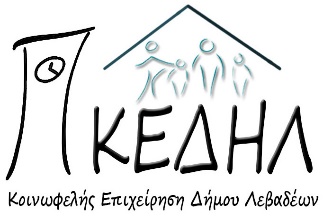    Καραγιαννοπούλου 1                                                                                   Λιβαδειά, 16/11/2020   Λιβαδειά, ΤΚ 32131                                                          	                    Αρ. Πρωτ.: 1472   Τηλ./Φαξ : 22610.26454ΠΡΟΣΚΛΗΣΗ ΕΚΔΗΛΩΣΗΣ ΕΝΔΙΑΦΕΡΟΝΤΟΣ ΓΙΑ ΤΗΝΠΡΟΜΗΘΕΙΑ ΕΠΙΠΛΟΥ ΤΗΣ Κ.Ε.ΔΗ.Λ., ΣΤΟ ΠΛΑΙΣΙΟ ΥΛΟΠΟΙΗΣΗΣ ΤΟΥ ΠΡΟΓΡΑΜΜΑΤΟΣ «ΒΟΗΘΕΙΑ ΣΤΟ ΣΠΙΤΙ»συνολικού ποσού 161,20€ (συμπ/νου του Φ.Π.Α.)	Η Κοινωφελής Επιχείρηση του Δήμου Λεβαδέων προβαίνει σε πρόσκληση εκδήλωσης ενδιαφέροντος για την Προμήθεια ΕΠΙΠΛΟΥ στο πλαίσιο υλοποίησης του Προγράμματος «Βοήθεια στο Σπίτι» (πρ/σμου 161,20 € με ΦΠΑ).	Προσκαλεί φυσικά ή νομικά πρόσωπα ή ενώσεις προσώπων, να υποβάλλουν σφραγισμένη ΟΙΚΟΝΟΜΙΚΗ ΠΡΟΣΦΟΡΑ έως την Παρασκευή 20 Νοεμβρίου 2020 και ώρα 13:00,  στα γραφεία της Κ.Ε.ΔΗ.Λ. επί της οδού Καραγιαννοπούλου 1.	Η παροχή υπηρεσιών θα εκτελεστεί με την διαδικασία της απ’ ευθείας ανάθεσης, σύμφωνα με τις διατάξεις του Ν. 4412/2016 και με κριτήριο επιλογής την πλέον συμφέρουσα από οικονομική άποψη προσφορά αποκλειστικά βάσει τιμής (χαμηλότερης).	Σύμφωνα με τις διατάξεις των παραγράφων 11 και 15 του άρθρου 107 του Ν. 4497/2017 (Α΄ 171), όπου προστίθεται νέα παράγραφος στα άρθρα 73 και 80 του Ν. 4412/2016 αντιστοίχως, που προβλέπει ότι τα εν λόγω άρθρα (προσκόμιση φορολογικής – ασφαλιστικής ενημερότητας κλπ) δεν εφαρμόζονται σε δημόσιες συμβάσεις με εκτιμώμενη αξία ίση ή κατώτερη των 2.500,00 € (δύο χιλιάδες πεντακόσια ευρώ) χωρίς Φ.Π.Α., παρακαλούμε να προσκομίσετε αντίγραφο μέσω TAXISNET ενεργούς δραστηριότητας επιτηδεύματος.‘Οταν πρόκειται για νομικά πρόσωπα με τα απαραίτητα νομιμοποιητικά έγγραφα (καταστατικό, ΦΕΚ, κλπ ) ώστε να προκύπτει ο διαχειριστής του νομικού προσώπου, τα μέλη κλπ.Πληροφορίες στο τηλ. 6975710418 κ. Παπαϊωάννου Λουκία.Επισυνάπτεται: Η υπ΄ αρίθμ. 1378/14.10.2020 Τεχνική Μελέτη.                                                                                                        Ο Πρόεδρος της Κ.Ε.ΔΗ.Λ.                                                                                                     Τσεσμετζής ΕμμανουήλΕΛΛΗΝΙΚΗ ΔΗΜΟΚΡΑΤΙΑ	Λιβαδειά  14 -10 -2020ΝΟΜΟΣ ΒΟΙΩΤΙΑΣ	Αρ. Πρωτ.: 1378ΚΟΙΝΩΦΕΛΗΣ ΕΠΙΧΕΙΡΗΣΗΔΗΜΟΥ ΛΕΒΑΔΕΩΝΠΡΟΜΗΘΕΙΑ  ΕΠΙΠΛΟΥ ΤΗΣ ΚΟΙΝΩΦΕΛΟΥΣ ΕΠΙΧΕΙΡΗΣΗΣ ΤΟΥ ΔΗΜΟΥ ΛΕΒΑΔΕΩΝ ΓΙΑ ΤΟ ΠΡΟΓΡΑΜΜΑ «ΒΟΗΘΕΙΑ ΣΤΟ ΣΠΙΤΙ»ΕΚΤΙΜΩΜΕΝΗΣ ΑΞΙΑΣ   161,20 ευρώ  με Φ.Π.Α.ΠΕΡΙΕΧΟΜΕΝΑ1. Τεχνική περιγραφή2. Τεχνικές προδιαγραφές – Ειδική συγγραφή υποχρεώσεων3. Ενδεικτικό τιμολόγιο4. Ενδεικτικός Προϋπολογισμός5. Υπόδειγμα ΠροσφοράςΗ μελέτη αυτή αφορά την προμήθεια μιας ντουλάπας  γραφείου  δίφυλλη, για την κάλυψη των αναγκών του Προγράμματος «Βοήθεια στο Σπίτι» , το οποίο υλοποιεί η Κοινωφελής Επιχείρηση του Δήμου Λεβαδέων για ένα έτος ( 2020).Παρακάτω παρατίθεται πίνακας με τις τεχνικές προδιαγραφές του προμηθευόμενου  υλικού.Το προσκομιζόμενο υλικό θα φέρει υποχρεωτικά την επισήμανση CE της Ευρωπαϊκής Ένωσης. Συγκεκριμένα να χαρακτηρίζεται από τα κάτωθι τεχνικά στοιχεία:ΝΤΟΥΛΑΠΑ  ΓΡΑΦΕΙΟΥ  ΔΙΦΥΛΛΗ:Θα αποτελείται από μοριοσανίδα με επένδυση, να περιλαμβάνει πόρτες από μοριοσανίδα με επένδυση που να καλύπτουν όλη την επιφάνεια της βιβλιοθήκης, κλειδαριά, πλάτη πάχους 18,25 mm, εργονομικές λαβές ,φερομένη σε οδηγό με μεγαλύτερη αντοχή και εσωτερικά, κινητά ράφια ρυθμιζόμενα καθ' ύψος για να διαμορφώνονται σύμφωνα με τις ανάγκες.Διαστάσεις: ελαχίστων διαστάσεων 80x40x172cm.   ΕΝΔΕΙΚΤΙΚΟΣ ΠΡΟΫΠΟΛΟΓΙΣΜΟΣ     Συντάχτηκε  14/10/2020       Η ΣΥΝΤΑΞΑΣΑ                                                                                    Ο   ΘΕΩΡΗΣΑΣΠΑΠΑΪΩΑΝΝΟΥ    ΛΟΥΚΙΑ	ΤΣΕΣΜΕΤΖΗΣ  ΕΜΜΑΝΟΥΗΛΣΥΓΓΡΑΦΗ ΥΠΟΧΡΕΩΣΕΩΝΆρθρο 1 Η παρούσα μελέτη αναφέρεται στην προμήθεια μιας  ντουλάπας  γραφείου ,  δίφυλλη , για τις ανάγκες του προγράμματος «Βοήθεια στο Σπίτι» που υλοποιεί η Κοινωφελής Επιχείρηση του Δήμου ΛεβαδέωνΗ πίστωση θα επιβαρύνει τον Κ.Α  7133.001 με τίτλο «Προμήθεια  παγίων για  το  Βοήθεια στο Σπίτι» του προϋπολογισμού  της ως άνω προμήθειας.Άρθρο 2Ισχύουσες διατάξεις.- Τις διατάξεις του άρθρου 118 του Ν. 4412/2016 περί απευθείας ανάθεσης προμήθειας- Το άρθρο 209 παρ. 4 του Ν. 3463/2006Άρθρο 3Τρόπος εκτέλεσης της προμήθειαςΗ εκτέλεση της προμήθειας αυτής θα πραγματοποιηθεί με απευθείας ανάθεση και με κριτήριο την πλέον συμφέρουσα από οικονομική άποψη προσφορά βάσει της τιμής, που θα ανταποκρίνεται στις ως τεχνικές προδιαγραφές.Άρθρο 4Τρόπος και τόπος παράδοσης της προμήθειαςΟ Προμηθευτής υποχρεούται να παραδώσει τα υλικά στον τόπο που θα του υποδείξει ο αρμόδιος υπάλληλος, μετά από δελτίο παραγγελίας.Η διαδικασία παραλαβής των ανωτέρω προϊόντων θα γίνει με μακροσκοπικό έλεγχο και πρακτική διαδικασία, σύμφωνα με τις διατάξεις του νόμου από Επιτροπή Παραλαβής.Ο χρόνος παράδοσης της παραγγελίας από τον αρμόδιο υπάλληλο προς τον προμηθευτή δεν θα πρέπει να υπερβαίνει τις πέντε (5) ημέρες.Η παράδοση των προς προμήθεια προϊόντων θα γίνει στην έδρα της Κ.Ε.ΔΗ.Λ. στην οδό Καραγιαννοπούλου  1 & Σπυρίδωνος στη Λιβαδειά.Άρθρο 5 Οι κατά τη διαδικασία υποβληθεισόμενες προσφορές θα ορίζουν την προθεσμία εντός τηςοποίας ο Ανάδοχος υποχρεούται να παραδώσει τα προς προμήθεια υλικά στην ΚΕΔΗΛ .Οι ενδιαφερόμενοι μπορούν να καταθέσουν προσφορές σύμφωνα με την μελέτη και για τοσύνολό της. Οι ποσότητες που αναφέρονται στη μελέτη είναι ενδεικτικές, χωρίς δικαίωμα άρνησης του αναδόχου της προμήθειας.Ο προμηθευτής εντός της προσφοράς θα επισυνάπτει και δείγμα αν ζητηθεί από τηνυπηρεσία.Τα είδη θα παραδοθούν στο γραφείο της ΚΕΔΗΛ, σύμφωνα με την υπόδειξη της διοίκησης της ΚΕΔΗΛ και αφού προηγουμένως ο προμηθευτής ειδοποιήσει τον υπεύθυνο.Ο Ανάδοχος εάν αδυνατεί εντός προθεσμίας να παραδώσει τα υλικά, δύναται να κηρυχθείαπό την ΚΕΔΗΛ έκπτωτος.Ειδικοί όροι- Προσφορές που παρουσιάζουν αποκλίσεις από τα γενικά στοιχεία, την τεχνική περιγραφήκαι τους ειδικούς όρους των τεχνικών προδιαγραφών απορρίπτονται ως απαράδεκτες. Όμοια, προσφορές που παρουσιάζουν ελλείψεις ή ασάφειες σε σχέση με στοιχεία που ζητούνται από το αναλυτικό φύλλο συμμόρφωσης απορρίπτονται ως απαράδεκτες.- Οι προμηθευτές υποχρεούνται να παραδώσουν επακριβώς τα είδη που αναφέρονται στηνπροσφορά που έχουν υποβάλλει βάσει της παρούσας μελέτης (ενδεικτικό προϋπολογισμό και τεχνική περιγραφή).- Εάν κάποιο είδος κατά το χρόνο παράδοσης είναι ελαττωματικό ή δεν ανταποκρίνεται στιςπροδιαγραφές δεν θα παραλαμβάνεται από την Επιτροπή Παραλαβής και θα επιστρέφεταιστον προμηθευτή για αντικατάσταση, σε περίπτωση δε που ο προμηθευτής αρνηθεί νααντικαταστήσει το ελαττωματικό ή ακατάλληλο είδος η ΚΕΔΗΛ, θα προβεί σε όλες από τονόμο προβλεπόμενες ενέργειες.- Τα τιμολόγια θα εκδίδονται μετά από συνεννόηση με τον/την αρμόδιο/ο  υπάλληλο του ως άνω προγράμματος που υλοποιεί η ΚΕΔΗΛ και το κόστος θα καταβάλλεται με την συμπλήρωση των απαιτούμενων διαδικασιών από πλευράς της ΚΕΔΗΛ και όχι με απευθείας πληρωμή.Άρθρο 6Φόροι, Τέλη, ΚρατήσειςΟ ανάδοχος υπόκειται σε όλους τους, βάσει των κείμενων διατάξεων, φόρους, τέλη, κρατήσεις που θα ισχύουν κατά την ημέρα της διενέργειας της προμήθειας. Ο Φ.Π.Α. βαρύνει την Κ.Ε.ΔΗ.Λ.Άρθρο 7Συμβατικά στοιχεία κατά σειρά ισχύος1. Τεχνικές προδιαγραφές2. Ενδεικτικό τιμολόγιο3. Συγγραφή υποχρεώσεων4. Υπόδειγμα ΠροσφοράςΣυντάχτηκε 14/10/2020                 Η ΣΥΝΤΑΞΑΣΑ	        Ο ΘΕΩΡΗΣΑΣ               ΠΑΠΑΪΩΑΝΝΟΥ  ΛΟΥΚΙΑ                                                            ΤΣΕΣΜΕΤΖΗΣ   ΕΜΜΑΝΟΥΗΛΥΠΟΔΕΙΓΜΑ ΠΡΟΣΦΟΡΑΣΕΝΤΥΠΟ ΟΙΚΟΝΟΜΙΚΗΣ ΠΡΟΣΦΟΡΑΣΓΙΑ ΤΗΝ ΠΡΟΜΗΘΕΙΑ  ΕΠΙΠΛΟΥ ΤΗΣ  Κ.ΕΔΗ.Λ. ΓΙΑ ΤΟ ΠΡΟΓΡΑΜΜΑ «ΒΟΗΘΕΙΑ ΣΤΟ ΣΠΙΤΙ»ΠΡΟΣΦΟΡΑ ΠΡΟΣ ΤΗΝ Κ.Ε.ΔΗ.ΛΥΠΟΨΗ: Κα  ΠΑΠΑΪΩΑΝΝΟΥ  ΛΟΥΚΙΑΤΗΛ.:  2261026454ΚΙΝ.: 6975710418FAX: 2261026454	Ο  ΠΡΟΣΦΕΡΩΝΠΡΟΜΗΘΕΙΑΕΠΙΠΛΟΥΓΙΑ ΤΗΝΚΕΔΗΛ(ΠΡΟΓΡΑΜΜΑ   ΒΟΗΘΕΙΑ  ΣΤΟ  ΣΠΙΤΙ)Τεύχη ενδεικτικού προϋπολογισμού& τεχνικών προδιαγραφών για την προμήθειαΕπίπλου για την ΚΕΔΗΛΟΚΤΩΒΡΙΟΣ  2020
ΤΕΧΝΙΚΗ ΠΕΡΙΓΡΑΦΗ & ΠΡΟΔΙΑΓΡΑΦΕΣΑ/ΑΠεριγραφήΤιμή Μελέτης χωρίς Φ.Π.Α(€)/τεμάχιοΤεμάχια Σύνολο(€)1.Ντουλάπα  γραφείου  δίφυλλη130,001τμχ130,00€                                                                ΣΥΝΟΛΟ                                               130,00                                                                                ΣΥΝΟΛΟ                                               130,00                                                                                ΣΥΝΟΛΟ                                               130,00                                                                                ΣΥΝΟΛΟ                                               130,00                                                                        ΦΠΑ 24%                                                      31,20                                                        ΦΠΑ 24%                                                      31,20                                                        ΦΠΑ 24%                                                      31,20                                                        ΦΠΑ 24%                                                      31,20                                                 ΣΥΝΟΛΟ με ΦΠΑ 24%                                     161,20                                                 ΣΥΝΟΛΟ με ΦΠΑ 24%                                     161,20                                                 ΣΥΝΟΛΟ με ΦΠΑ 24%                                     161,20                                                 ΣΥΝΟΛΟ με ΦΠΑ 24%                                     161,20Α/ΑΠεριγραφή  ΥλικούΠοσότηταΤιμή ΜονάδαςΕνδεικτικός Προϋπολογισμός (ευρώ )1.Ντουλάπα  γραφείου  δίφυλλη1ΣΥΝΟΛΟΦΠΑ 24%ΣΥΝΟΛΟ ΜΕ  ΦΠΑΣΥΝΟΛΟΦΠΑ 24%ΣΥΝΟΛΟ ΜΕ  ΦΠΑΣΥΝΟΛΟΦΠΑ 24%ΣΥΝΟΛΟ ΜΕ  ΦΠΑ€ΣΥΝΟΛΟΦΠΑ 24%ΣΥΝΟΛΟ ΜΕ  ΦΠΑΣΥΝΟΛΟΦΠΑ 24%ΣΥΝΟΛΟ ΜΕ  ΦΠΑΣΥΝΟΛΟΦΠΑ 24%ΣΥΝΟΛΟ ΜΕ  ΦΠΑ€ΣΥΝΟΛΟΦΠΑ 24%ΣΥΝΟΛΟ ΜΕ  ΦΠΑΣΥΝΟΛΟΦΠΑ 24%ΣΥΝΟΛΟ ΜΕ  ΦΠΑΣΥΝΟΛΟΦΠΑ 24%ΣΥΝΟΛΟ ΜΕ  ΦΠΑ€